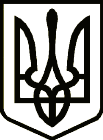 УкраїнаНОВГОРОД – СІВЕРСЬКА МІСЬКА РАДАЧЕРНІГІВСЬКОЇ ОБЛАСТІ(тридцять п’ята сесія VIІI скликання)РІШЕННЯ21 грудня 2023 року                                                                                          № 1069    Про затвердження проекту землеустроющодо відведення земельної ділянки приватної власності зі зміною цільового призначення	Розглянувши подану заяву щодо затвердження проекту землеустрою
щодо відведення земельної ділянки приватної власності, цільове призначення якої змінюється з будівництва і обслуговування житлового будинку, господарських будівель і споруд (присадибна ділянка) на для будівництва                    та обслуговування будівель торгівлі, відповідно до ст. ст. 12, 20, 38, 39, 186,                  п. 23 Розділу X «Перехідні положення» Земельного кодексу України,                             ст. 50 Закону України «Про землеустрій», керуючись ст. ст. 26, 59 Закону України «Про місцеве самоврядування в Україні», міська рада ВИРІШИЛА: 1. Затвердити проект землеустрою щодо відведення земельної ділянки приватної власності, цільове призначення якої змінюється з для будівництва                  і обслуговування житлового будинку, господарських будівель і споруд (присадибна ділянка) (02.01) на для будівництва та обслуговування будівель торгівлі (03.07), загальною площею   –  0,0361 га, гр. Черняк Лєніє Ізетівні, кадастровий номер 7423610000:00:001:1050, яка знаходиться за адресою:                  вул. Князя Ігоря, буд. 5/2, м. Новгород-Сіверський, Чернігівська область:1) змінити цільове призначення земельної ділянки з кадастровим номером 7423610000:00:001:1050, загальною площею   –  0,0361 га, яка знаходиться                    за адресою: вул. Князя Ігоря, буд. 5/2, м. Новгород-Сіверський, Чернігівська область, з «для будівництва і обслуговування житлового будинку, господарських будівель і споруд» (код КВЦПЗ 02.01) на «для будівництва              та обслуговування будівель торгівлі» (код КВЦПЗ 03.07).2. Контроль за виконанням рішення покласти на постійну комісію міської ради з питань земельних відносин та екології.Міський голова                                                          		Л. Ткаченко